UPTON BY CHESTER AND DISTRICT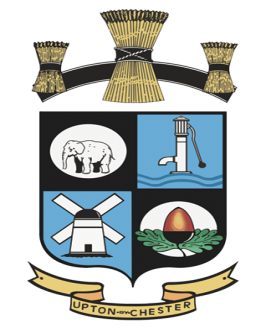  PARISH COUNCIL18 Gladstone RoadChesterCH1 4BY07584415343Email: clerk@uptonbychester.org.uk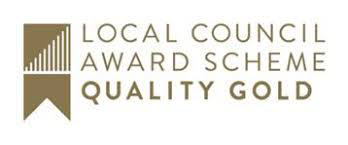 Dear Member,You are summoned to the General Purposes Committee meeting of Upton by Chester & District Parish Council to be held at 7.00pm on Monday 23 September 2019 at The Pavilion, Wealstone Lane, Upton, Chester.The business to be transacted at the meeting is detailed on the agenda below. Please note that Standing Orders will apply at this meeting.  17 September 2019	Signed……………………………………..……Clerk to the Parish CouncilAGENDA 1. APOLOGIES FOR ABSENCE.To receive apologies for absence as reported to the Clerk and approve reasons as necessary.2. DECLARATIONS OF INTEREST.Members are invited to declare any interests they may have in items on this agenda as per the Code of Conduct.3. MINUTES.To confirm as a true record the Minutes of the meeting held on Monday 22 July 2019. Enc4. CLERK’S REPORT.To receive and note the Clerk’s Report.5. UPTON PAVILION FUN DAY.To receive feedback from the Fun Day working party on the organisation and outcome of the event.6. CHRISTMAS MARKET.To agree a schedule for planning the Christmas Market and agree membership of the working party.7. CHRISTMAS CAROL SINGING EVENT.To confirm the date of the next Christmas carol singing event and note actions required.8. GREEN SPACES.To further consider the maintenance of the war memorial garden, Lodge Gardens and other green spaces, including:Participating in World Clean Up Day.Set up a ‘wombling team’.9. GRASS CUTTING.To receive and discuss the response to the Parish Council letter to CW&C Highways regarding grass cutting.10. PARKING ON PAVEMENTS.To approve a draft notice to vehicle owners who park on the pavement. Enc11. BUDGET.To consider the budget requirements of projects and services covered by this committee.12. HIGHWAYS.To report highways matters to the clerk; also to discuss concerns regarding car parking on the pavements.13. DATE AND TIME OF THE NEXT MEETING.To confirm that the date and time of the next meeting will be on Monday 11 November 2019.